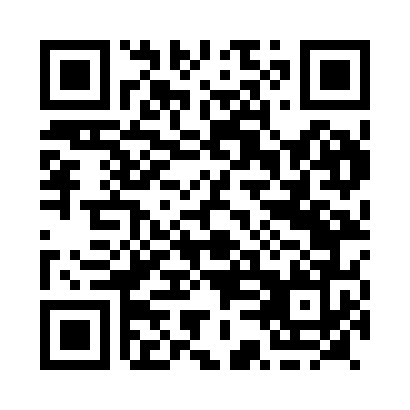 Prayer times for Lubango, AngolaWed 1 May 2024 - Fri 31 May 2024High Latitude Method: NonePrayer Calculation Method: Muslim World LeagueAsar Calculation Method: ShafiPrayer times provided by https://www.salahtimes.comDateDayFajrSunriseDhuhrAsrMaghribIsha1Wed5:036:1612:033:225:506:592Thu5:036:1612:033:225:496:583Fri5:036:1712:033:225:496:584Sat5:046:1712:033:215:496:585Sun5:046:1712:033:215:486:576Mon5:046:1712:033:215:486:577Tue5:046:1812:033:215:476:578Wed5:046:1812:033:205:476:579Thu5:046:1812:033:205:476:5610Fri5:046:1812:023:205:466:5611Sat5:056:1912:023:205:466:5612Sun5:056:1912:023:205:466:5613Mon5:056:1912:023:205:456:5514Tue5:056:2012:023:195:456:5515Wed5:056:2012:023:195:456:5516Thu5:066:2012:023:195:456:5517Fri5:066:2012:023:195:446:5518Sat5:066:2112:033:195:446:5519Sun5:066:2112:033:195:446:5520Mon5:066:2112:033:195:446:5521Tue5:076:2212:033:195:446:5422Wed5:076:2212:033:185:446:5423Thu5:076:2212:033:185:436:5424Fri5:076:2312:033:185:436:5425Sat5:076:2312:033:185:436:5426Sun5:086:2312:033:185:436:5427Mon5:086:2312:033:185:436:5428Tue5:086:2412:033:185:436:5429Wed5:086:2412:043:185:436:5430Thu5:096:2412:043:185:436:5431Fri5:096:2512:043:185:436:54